MUNICIPIO DE CARATINGA/MG - Extrato de Resultado – Pregão Presencial Registro de Preço 054/2019. Objeto: aquisição de medicamentos de uso veterinário, rações e utensílios para manutenção Centro de Zoonoses/Canil Municipal. Vencedor com menor preço por item: MEDIC VET LTDA EPP: itens 1, 2, 3, 4, 5, 6, 7, 8, 11, 12, 13. Valor global final: R$ 18.886,71 (dezoito mil oitocentos e oitenta e seis reais e setenta e um centavos). Caratinga/MG, 15 de agosto de 2019. Bruno César Veríssimo Gomes – Pregoeiro. 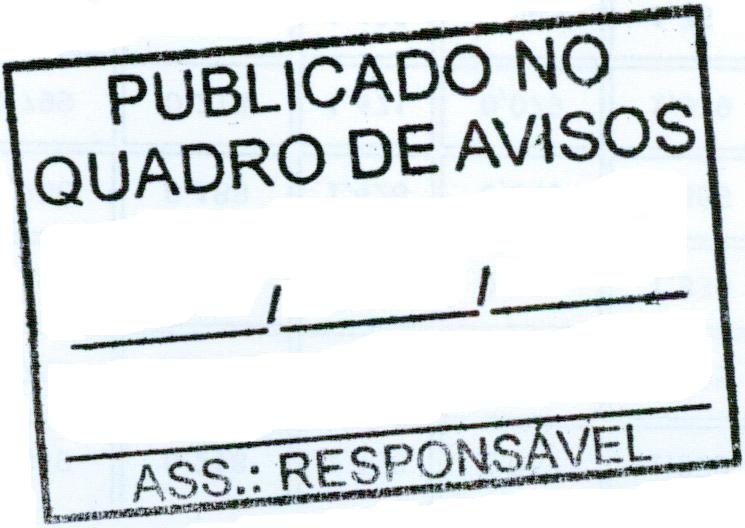 